Hello everyone, I hope you are all keeping well and looking after yourselves.   It was lovely to hear that some of you got to catch up with your friends, observing social distancing, for the first time in a while. Things are beginning to look up! Below is suggested work for the week 25th-29th May.  I hope you got a chance to pick up your sunflower seeds at the school, you were always great workers in the school garden. If not, there will be more available on Tuesday.  On Pentecost Sunday, when we celebrate the coming of the Holy Spirit, Bishop Kevin invites those of you preparing for Confirmation, to join him for Mass online from St. Patrick’s Church, Strandhill at 11.00 am., 31st May  churchservices.tv/strandhill . Sixth class, I know some of you are a little disappointed that you won’t get the send-off you truly deserve from primary school.  Please take a look at this video https://www.youtube.com/watch?v=ZB7iN53wpdQ&feature=youtu.be from famous writer’s, sports people, actors, scientists and activists and know that you aren’t forgotten about!  Keep up the great work and stay safe.  Looking forward to hearing from you all soon.Arlene Gilhoolyagilhoolyschool@gmail.com Answers to last week’s Dingbats!I’m in the middle of something	Once Upon a Time		You’re Under Arrest	 Reading between the Lines		Times Up			Sunny Side UpSomewhere Over the Rainbow	Cash on Delivery		Backwards Glance		1st in the Queue			Arch Bishop			I understandTurn up your nose			Third time Lucky		Noughts and CrossesSmall Circle of FriendsTry solve this puzzle for next week!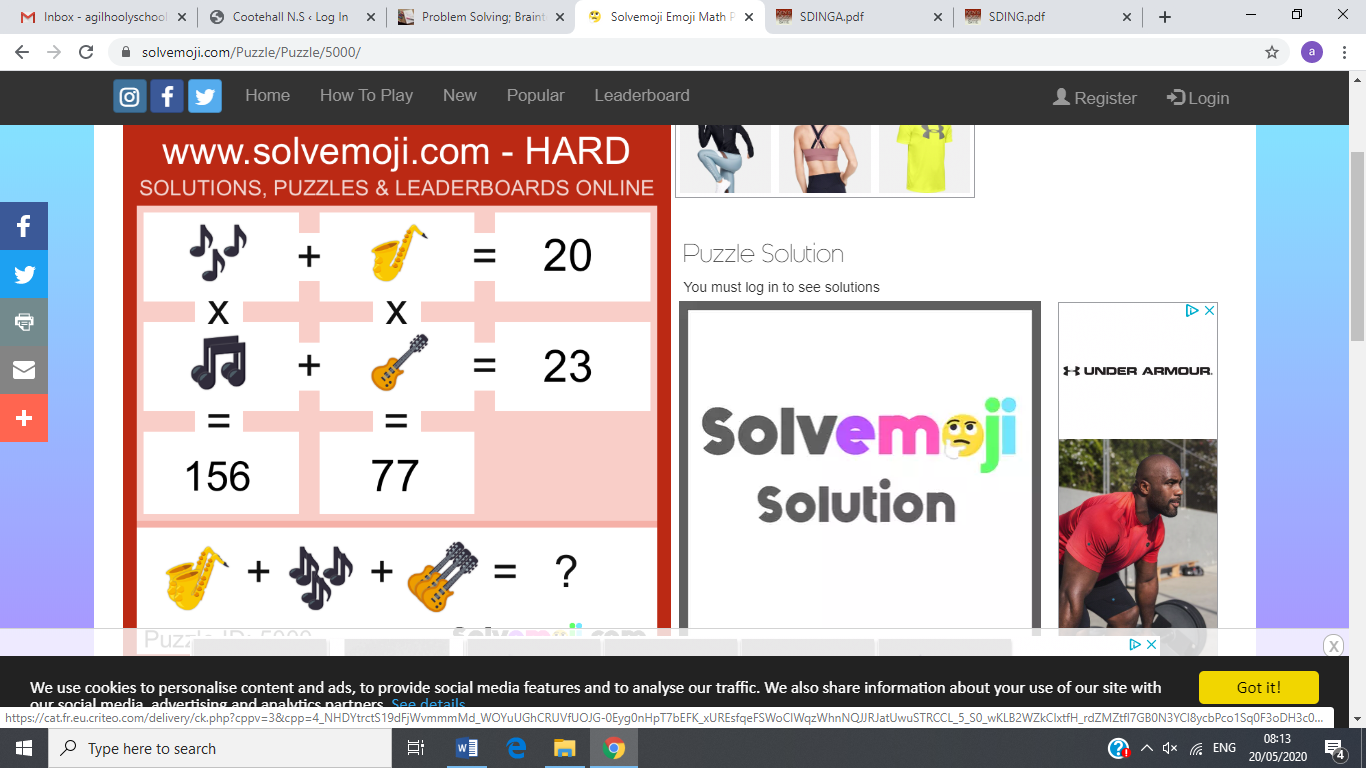 LiteracyDictionary Work/Reading:I have attached Dictionary Work 6 to help you to learn new vocabulary.  You can complete it on Microsoft Word and send back to me. Keep up the reading every day! It is so important for developing your vocabulary and reading fluency as well as giving you the chance to escape to a different world for a while.  The following website has free Ebooks too https://home.oxfordowl.co.uk/books/free-ebooks/Creative Writing: Writing your story Time to start writing your story, which can be about anything you like.  The focus should be on the quality of your writing rather than the amount that you write.  I enjoyed reading your opening paragraphs from last week and I am looking forward to seeing how your stories are going to turn out.  As you work through the rest of your story remember the “Story Mountain” and have a look at the checklist (attached separately) to see if you have everything covered.  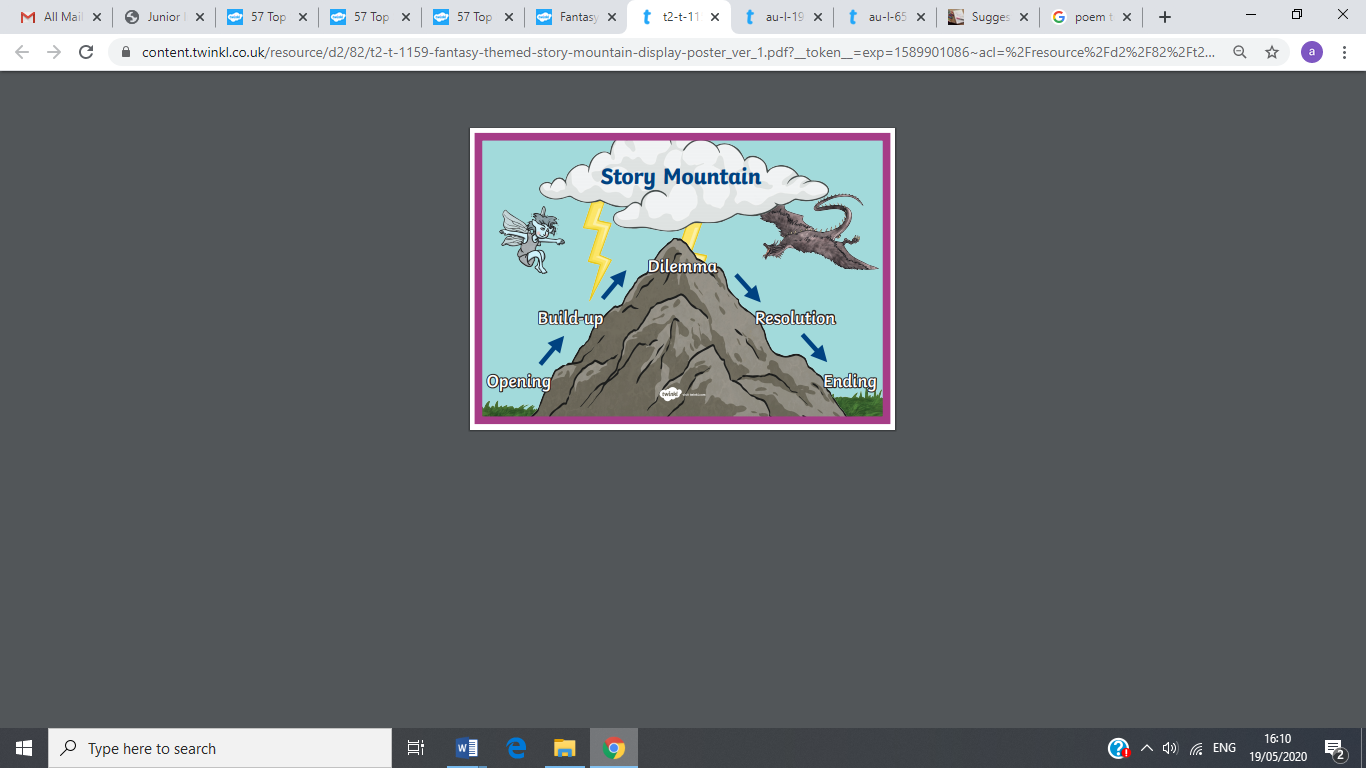 Reading Zone:5th Class: Unit 24 “Special Fridays” Discuss the words in red orally and see if you can come up with synonyms (alternative words). Look up any words you are unsure of.  Complete activities A-G based on the chapter (whatever you are able to do)6th Class: Unit 24 “Betty Brightside”Discuss the words in red orally and see if you can come up with synonyms (alternative words). Look up any words you are unsure of.  Complete activities A-G based on the chapter (whatever you are able to do)MathsWeightNew Maths Website: MangahighThanks to everyone who logged in to Mangahigh last week! There are a couple of new games based on “Weight” for this week.   TIP: If you get all questions right on your first go and you click “Play Again” the questions will be different and you will earn more medals.  Gold Medal: 3 pointsSilver Medal: 2 pointsBronze: 1 PointOur winner last week was Robyn with 175 points! Followed by Izobelle and Celia! Well done 
If you haven’t joined yet, please do so by following the link below and putting in your first name and first letter of your last name.  No nicknames will be accepted and don’t forget to write down your login details for the future.  If any of you have lost your log in details, you can email me and I will help you log in.  https://app.mangahigh.com/register-student/454618/953920?p=779487 Maths Book: 	5th Class Chapter 25 Weight Pg. 135-139 There is a lot of work in those few pages so just set yourself a goal of just doing a) and b) in every question.  Online Tutorial for Pg. 139 can be found on the link below.  http://data.cjfallon.ie/resources/20707/BAM5_Tutorial_082/lessons/BAM5_Tutorial_082/index.html6th Class Chapter 31 Weight Pg. 162-167There is a lot of work in those few pages so just set yourself a goal of just doing a) and b) in every question.  Online Tutorials/Games to support these pages are found at the links belowhttp://data.cjfallon.ie/resources/20714/BAM6_Tutorial_097/lessons/BAM6_Tutorial_097/index.html (Pg. 162)http://data.cjfallon.ie/resources/20714/BAM6_Tutorial_098/lessons/BAM6_Tutorial_098/index.html (Pg. 165)http://data.cjfallon.ie/resources/20714/BAM6_Tutorial_099/lessons/BAM6_Tutorial_099/index.html (Pg. 166)Answers to questions in your maths book can be found at https://my.cjfallon.ie/dashboard/student-resourcesClass  Busy at Maths  Busy at Maths Teacher’s Resource Book  Online Book.  If you want to check your answers when you’re finished. 5th Class (Pg. 467-468)6th Class (Pg. 456-457)Extra Activities for MathsLargest LasagneThe largest lasagne was made for the Dublin Spring Show in Ireland. It weighed 1637.3 kg and measured 15.24 m x 1.52mHow many people do you think it could feed? How did you come up with the estimate? What fraction of the lasagne would we need to feed our class?Investigating Food Packaging & Contents The purpose of this activity is to develop your critical thinking skills and enable you to become competent when shopping for groceries. Identifying the weight of a product and its food content raises awareness of the need to be able to distinguish between value and price when purchasing food items.  Take a look in your cupboard for a variety of food packages for example cans, packets and tubs.Before checking the label, can you guess the weight of the object by holding it?What weights are stated on the package? Check the weight of each item on the scales. What did you discover? What do you think gross weight and net weight mean? Could you measure the weight of the contents? How? What percentage of this item’s gross weight is packaging?Can you order the items from heaviest to lightest?Recipe:Recipes provide a practical context to develop measurement skills.  You could practice baking your favourite snack at home with your parent’s supervision, paying close attention to the weight of each item.  Some nice recipes can be found at: https://www.odlums.ie/category/odlums-recipes/recipe-categories/baking-with-kids/What will it roughly cost to create this dish? Will there be enough for your family? Why do you think so? Order the ingredients from smallest quantity to largest quantity. Can you convert the measurements from grammes to a fraction of a kilogramme?IrishBun go Barr:Unit 16: An Clóca (The Cloak).  If you don’t have your book it can be found online at https://my.cjfallon.ie/dashboard/student-resources  5th class  Bun go Barr  Online Book There is an interactive crossword to accompany this lesson found at http://data.cjfallon.ie/resources/Rang5_Ceacht16.html Read Pg. 99 and translate as much as possible.  Activity B6-10.  Here are the translations as well as first word.Who was along with him? BhíDid the king listen to Bríd? D’éistWhere did Bríd put the cloak? ChuirWhat happened then? ThosaighWas Bríd happy? BhíActivity D: I have no ground/landActivity F: A thought hit herActivity J: Put the words into sentences (Remember sentences usually start with a verb)Shopping centreTracksuitRippedDiscoNew clothesBootsMoneyScéal na Maidine:See what you can remember from your Scéal na Maidine.  Try saying it every morning in the Past Tense for the next week.  Reading:Have a read through this week’s Eleathanach.  (Attached separately)  
History/GeographyNelson Mandela (Next 2/3 weeks)History Quest 5https://my.cjfallon.ie/dashboard/student-resources   5th Class  History Quest 5  Online Book  Chapter 13: Pg. 98-108 Work through this chapter over the next couple of weeks.  If you are having difficulty viewing it, please let me know.  South AfricaTake a Virtual Tour around beautiful South Africa where you can follow in the footsteps of cheetahs, elephants and lions as you explore South Africa’s National Parks in virtual reality!https://www.discoverafrica.com/southafrica360/introductionSouth Africa Facts: Have a read through the link below.https://www.natgeokids.com/uk/discover/geography/countries/facts-about-south-africa/ScienceSTEMContinue working on your STEM challenges if there is any left you want to trySciShow KidsThere are some amazing educational videos found on the below YouTube channelhttps://www.youtube.com/channel/UCRFIPG2u1DxKLNuE3y2SjHAPrimary Planet:The Primary Planet, will be published as an online magazine from April onwards, while related exercises, quizzes and activities will be posted on the website daily.  https://www.theprimaryplanet.ie/.  Check it out, I think a lot of you will really enjoy some of the stories and activities.Please keep in mind everything you learned about internet safety when using the internet for your SESE work.Art IdeasAfrican ArtHave a read through the PowerPoint on African Patterns (attached separately) to find out what influences African Art.  See if you can get inspired by your surroundings to create a pattern using bold colours.Go outside and see what patterns you can see and how they can be used in a piece of artwork.P.ELive 30 minute session designed for kids every day at 9am with Joe Wicks https://www.youtube.com/watch?v=K6r99N3kXME Good for 5 minute movement breaks throughout the dayhttps://www.youtube.com/results?search_query=5+minute+move+kidsRelaxation: Below is a YouTube link to Cosmic Kids Yoga which is good for helping you relax and stay focused during a hectic day.  Give it a go, it may help you clear your head and stay more focused on your work.https://www.youtube.com/results?search_query=cosmic+kids+yogaShine Dance Fitness:  These have some great dance routines for those of you who like to keep fit through  dancing https://www.youtube.com/channel/UCFSpQu4Ha82Cwfu5KJhl5fQKeep getting lots of exercise and practicing all of your own unique talents.  Make the most of any bit of sunshine.MusicYou can enrol for free access to Dabbledoo music at the following link if you have the time.  https://dabbledoomusic.com/p/parents-subscription-full-accessThis free website has been designed to help parents and families make music with their children at home. Included in this course is the following:Interactive resources for making music with any instrumentsAccess to our sing-along folk and pop songsLearn about well known bands and musicians through our artist profile sectionListen to child-friendly radio shows and playlistsAccess to specific courses such as Irish music and a guitar specialReligionOn Pentecost Sunday, when we celebrate the coming of the Holy Spirit, Bishop Kevin invites those of you preparing for Confirmation, and your families, to join him for Mass online from St Patrick’s Church, Strandhill at 11.00 am., 31st May  churchservices.tv/strandhill . Keep saying your prayers every morning and night, we still have a lot to be thankful for   Other Activities RTE2 are running a TV programme from 11am-12pm Monday to Friday, which is aimed at 1st to 6th class pupils.  Also available from https://www.rte.ie/player/series/5th-and-6th-class-rt%C3%A9-home-school-hub/SI0000006860?epguid=PL000003393Cúla4 ar Scoil are running lessons through Irish on TG4 at 10am every morning.  Suggested TimetableMondayTuesdayWednesdayThursdayFridayP.E (Joe Wicks live on Youtube)P.E (Joe Wicks live on Youtube)P.E (Joe Wicks live on Youtube)P.E (Joe Wicks live on Youtube)P.E (Joe Wicks live on Youtube)IrishIrishIrishIrishIrishMathsMathsMathsMathsMathsEnglishEnglishEnglishEnglishEnglishHistoryGeographyScienceArtMusic